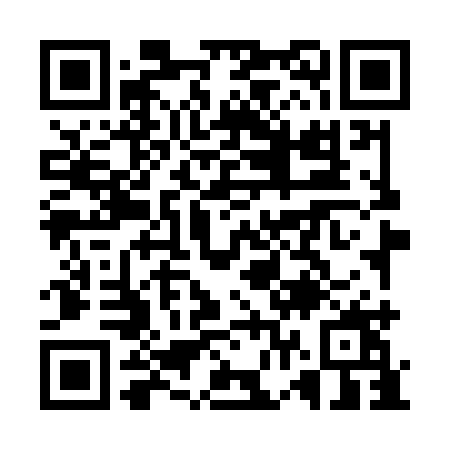 Prayer times for Panglima Sugala, PhilippinesWed 1 May 2024 - Fri 31 May 2024High Latitude Method: NonePrayer Calculation Method: Muslim World LeagueAsar Calculation Method: ShafiPrayer times provided by https://www.salahtimes.comDateDayFajrSunriseDhuhrAsrMaghribIsha1Wed4:365:4811:573:156:067:142Thu4:365:4811:573:166:067:143Fri4:365:4811:573:166:067:144Sat4:355:4811:573:166:067:145Sun4:355:4711:573:166:067:146Mon4:355:4711:573:176:067:157Tue4:345:4711:573:176:067:158Wed4:345:4711:573:176:067:159Thu4:345:4711:573:186:067:1510Fri4:345:4611:563:186:077:1511Sat4:335:4611:563:186:077:1512Sun4:335:4611:563:186:077:1613Mon4:335:4611:563:196:077:1614Tue4:335:4611:563:196:077:1615Wed4:325:4611:563:196:077:1616Thu4:325:4611:563:196:077:1617Fri4:325:4611:563:206:077:1718Sat4:325:4611:573:206:077:1719Sun4:325:4611:573:206:087:1720Mon4:325:4611:573:216:087:1721Tue4:315:4611:573:216:087:1822Wed4:315:4611:573:216:087:1823Thu4:315:4611:573:216:087:1824Fri4:315:4611:573:226:087:1825Sat4:315:4611:573:226:097:1926Sun4:315:4611:573:226:097:1927Mon4:315:4611:573:236:097:1928Tue4:315:4611:573:236:097:2029Wed4:315:4611:583:236:097:2030Thu4:315:4611:583:236:097:2031Fri4:315:4611:583:246:107:20